UNIDAD DE ATENCION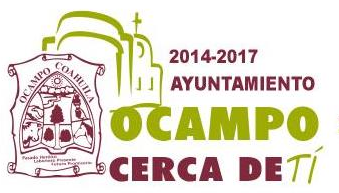 OCAMPO, COAHUILA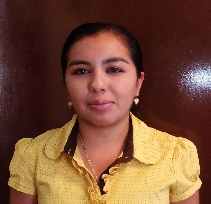 ENCARGADO DE LA UNIDAD:                                              Lic. Nereyda María Almanza Leija DOMICILIO OFICIAL:Escobedo y Emilio Carranza S/N TELEFONO:(01 869) 6950175 Ext. 123CORREO ELECTRONICO:contraloriaocampo@hotmail.comFECHA DE ACTUALIZACIÓN: Mayo 2015SERVIDOR PÚBLICO RESPONSABLE DE GENERAR LA INFORMACION:Lic. Nereyda María Almanza Leija 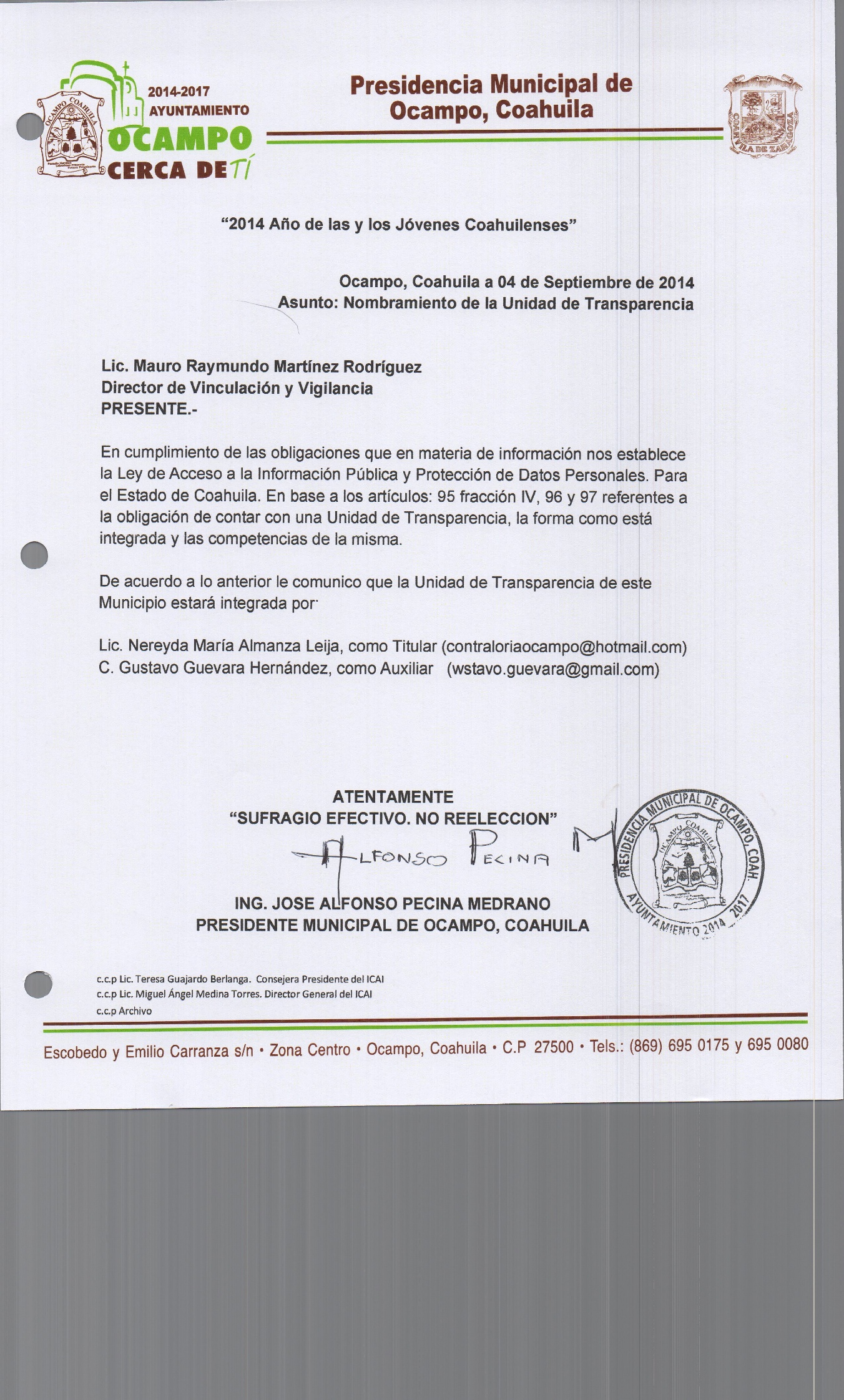 